The Derby High School Weekly RoundupWC 1ST May 2023WELL DONE TO OUR NEW PREFECTS AND SENIOR PREFECTS! 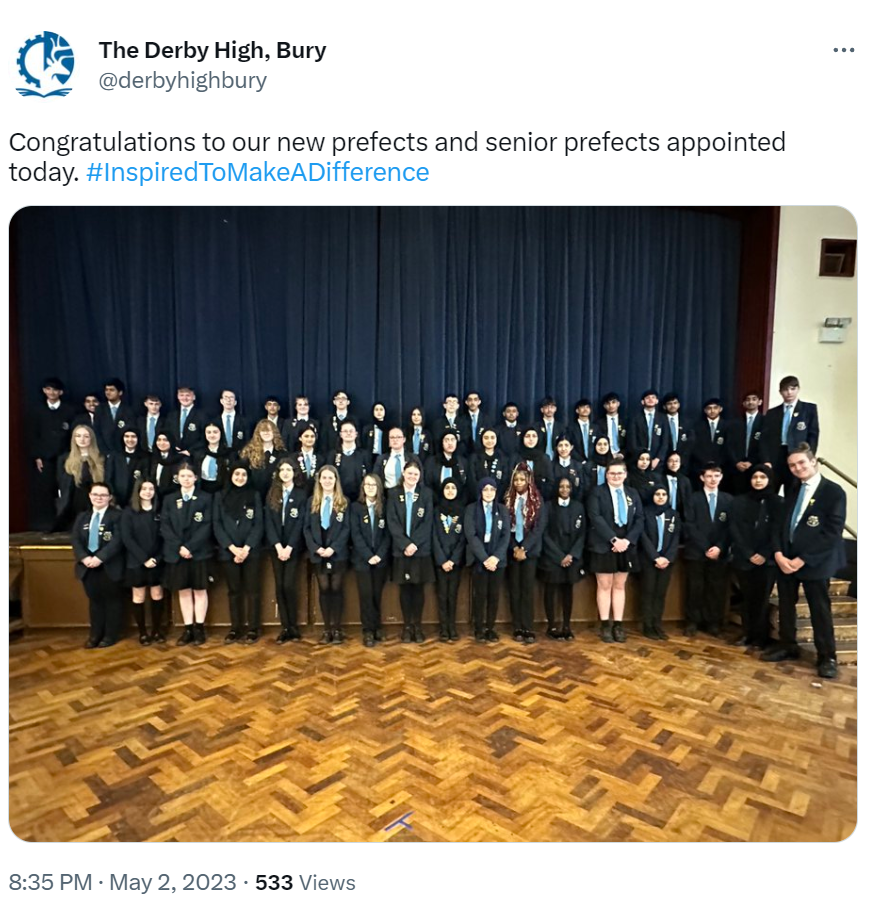 #REALWORLDEXPERIENCES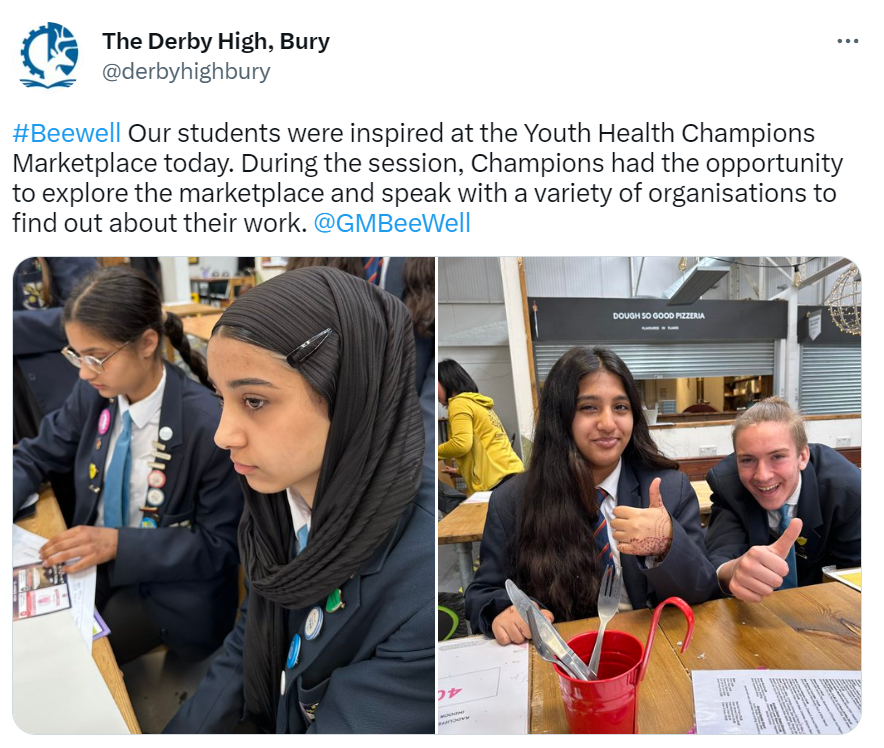 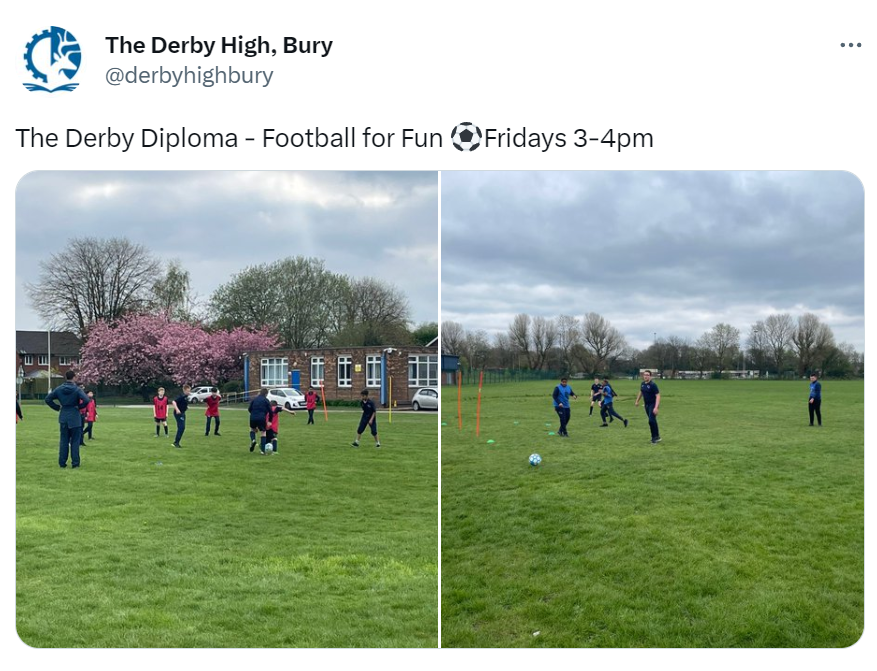 THE NEW SUMMER TERM PE ENRICHMENT TIMETABLE IS HERE! WE HOPE ALL STUDENTS GET INVOLVED. 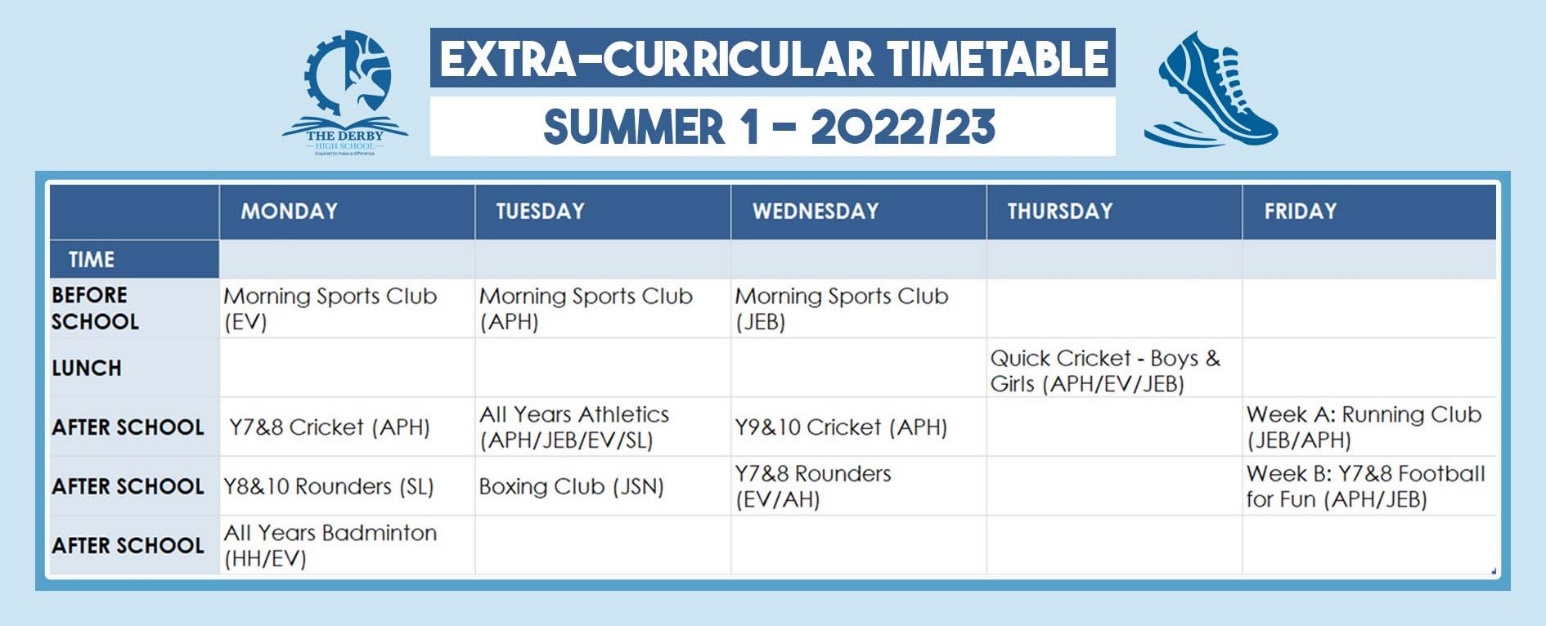 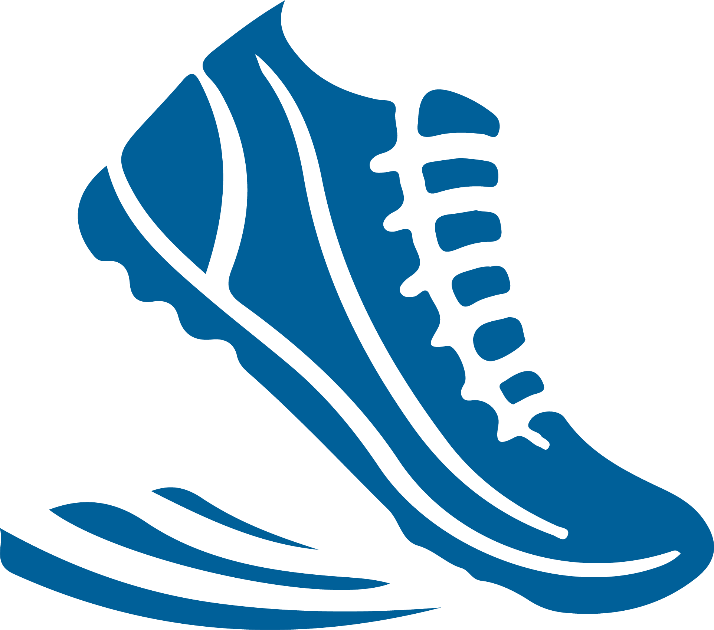 3 NEW ENRICHMENT ACTIVITIES ARE COMING TO THE DERBY!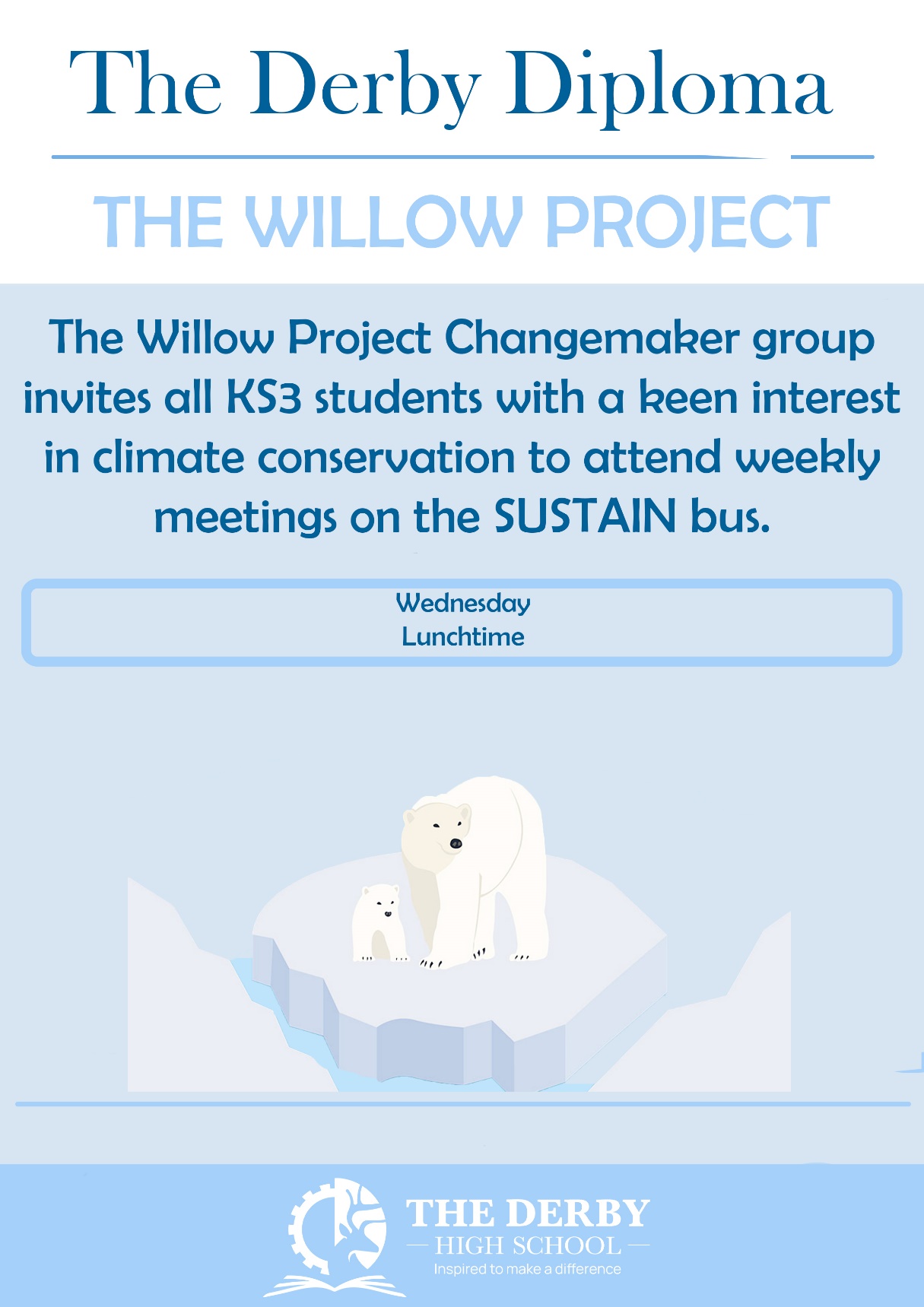 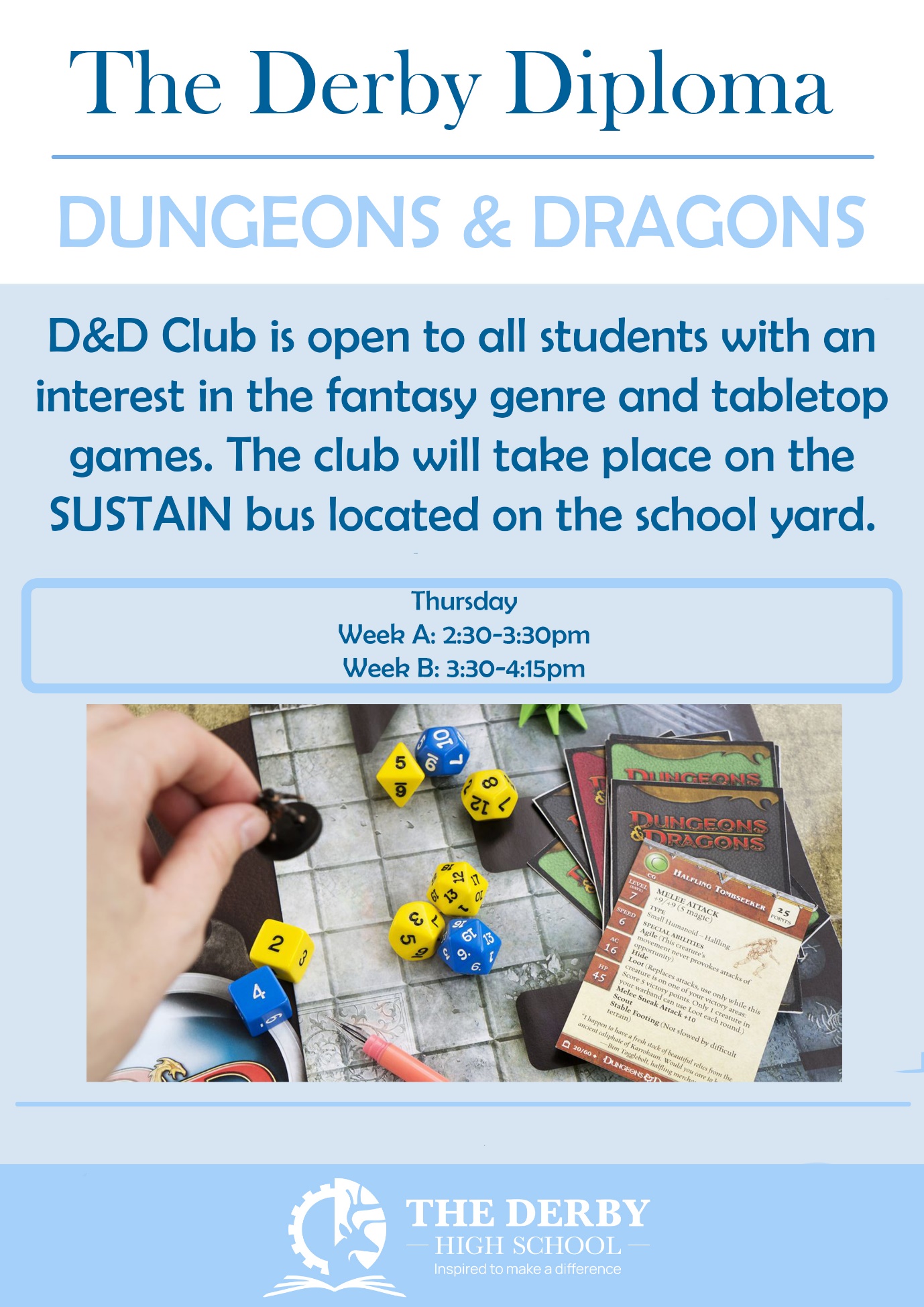 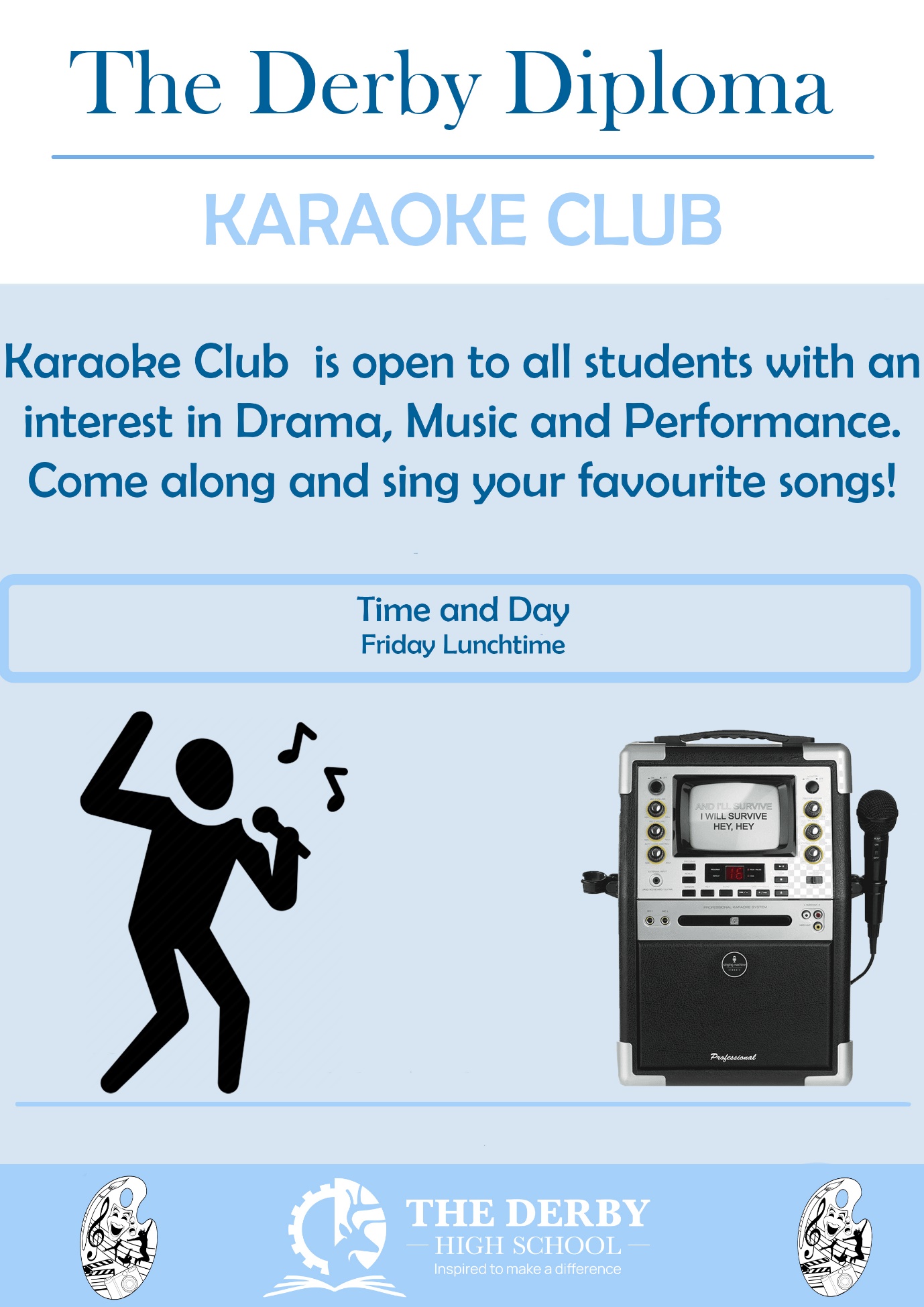 You can download all The Derby Diploma posters and timetable using this LINK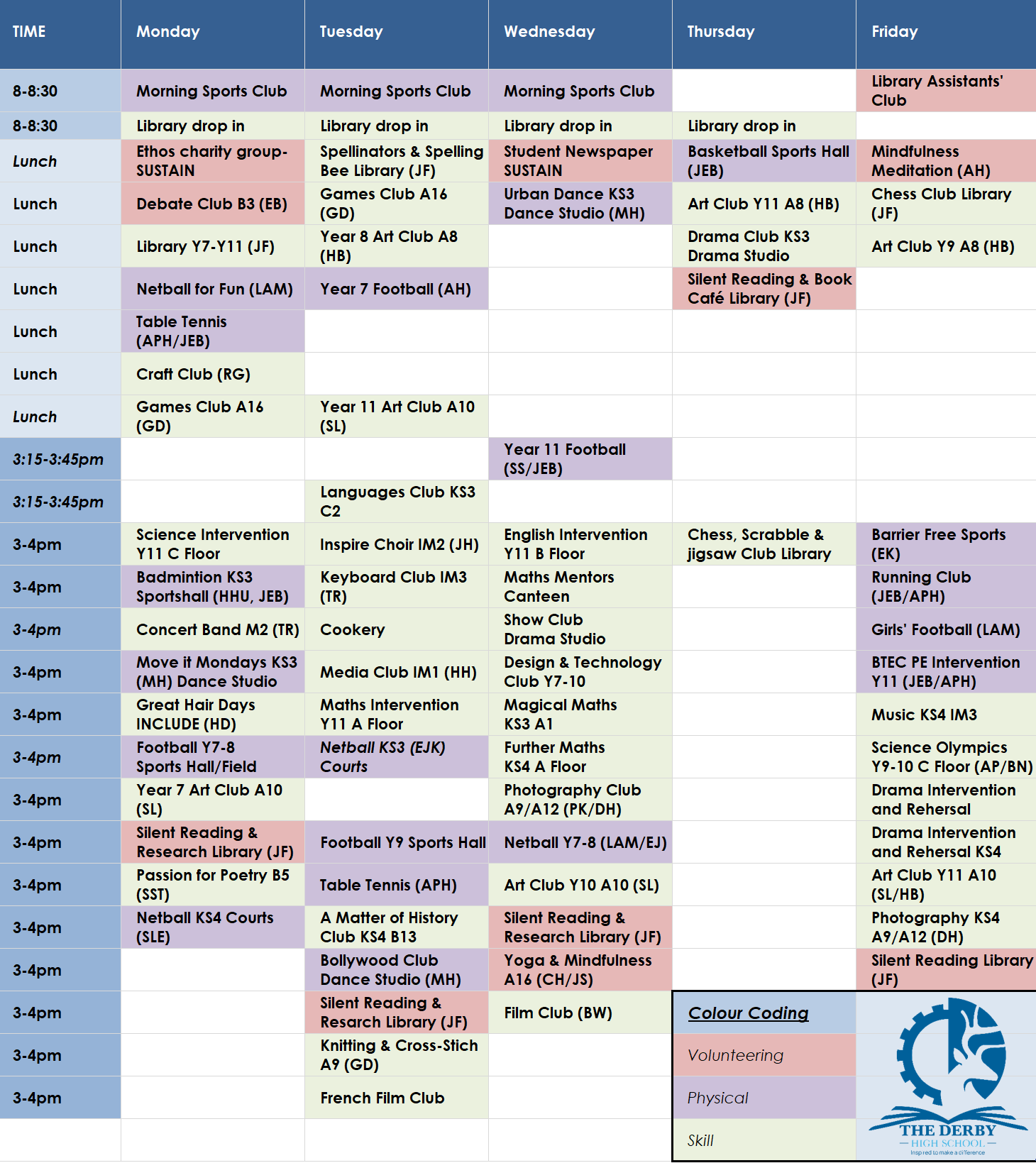 